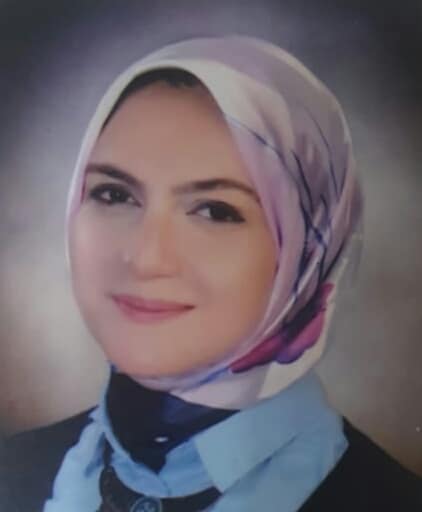 May Mhana Mohamed Hassan Certified management accountant 	, EGYPT 
Cell: 201013614003 
Email: maymehanna91@gmail.comDate of Birth: 9/8/1991. Nationality: Egyptian . I Can be joined immediately Career Profile:five years of professional experience as forensic accountant witness expert  for Egyptian ministry of justice with a proven record  in supporting litigation in many kind of disputes  such as fraud cases, divorce settlement ,damage assessment and otherwise .assist in preparing financial evidence and analysis for court against criminal activity, testify clear opinion to court and preparing reportsSummary of Skills:Analytical , research and  investigative skillsAttention to detail ,Remarkable curiosity and Persistence.   .Ability to communicate effectively and think creatively  Report writing skills Software skills (Peachtree – advanced excel –QuickBooks   ).Proficiency with Microsoft Excel ,Word  and power point Languages: Arabic (Native), English; Proficient User  (CEFR: C1)Professional Experience:                                                                         EGYPTIAN MINISTEY OF JUSTICE, Egypt                                                                                                                               
May 2015 till date
accounting witness expertJob Specification: Provide technical support in many kind of disputes such as :- .Arbitrary dismissal of employees.               - Contract  and corporate disputes                Tax and customs evasion disputes.             - Divorce settlement.Fraud and embezzlement disputes.            - Inheritance disputes.Civil disputes                                                    - Damage assessment.Accounting investigation and auditing related matters AGRES COMPANY, Alexandria- Egypt
August 2011 to April 2015
Financial accountant Job Specification: Handling cash management, cash forecast , and bank reconciliation  .Handling all regulatory and tax matters .Managing account receivables , A/R aging , and cash collection Managing account payables , A/P agingStock management and valuation Recording journal entries and general ledger Annual Budgets and financial statements  preparation Educational Qualification:Bachelor of accounting from commerce College, Alexandria University , Egypt  in the year 2011CMA- Certificate of  management accountant from  American Institute of management accountants in the year 2020